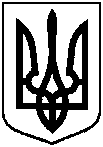 РОЗПОРЯДЖЕННЯМІСЬКОГО ГОЛОВИм. СумиКеруючись пунктом 20 частини четвертої статті 42 Закону України «Про місцеве самоврядування в Україні» внести зміни у додаток до розпорядження міського голови від 30.12.2020 № 345-Р «Про розподіл обов’язків між  міським головою, секретарем міської ради, першим заступником міського голови, заступниками міського голови з питань діяльності виконавчих органів ради та керуючим справами виконавчого комітету» (зі змінами), а саме:1. З розділу «Заступник міського голови з питань діяльності виконавчих органів ради Поляков С.В.» виключити слова і символи «– комунального підприємства «Сумикомунінвест;».2. Викласти розділ «Заступник міського голови з питань діяльності виконавчих органів ради Войтенко М.Г.» у редакції, що додається.Міський голова 				О.М. ЛисенкоАнтоненко 700-564Розіслати: згідно зі спискомДодаток до розпорядження міського голови від       23.09.2021    № 315-РЗаступник міського голови з питаньдіяльності виконавчих органів радиВОЙТЕНКО М.Г.Забезпечує організацію здійснення власних повноважень та делегованих повноважень органів виконавчої влади в галузях житлово-комунального господарства, енергозабезпечення об’єктів комунального господарства, розвитку підприємництва, промисловості, управління розвитком сільських територій,  передбачених Законом України «Про місцеве самоврядування в Україні», іншими законодавчими актами України.Безпосередньо відповідає (за належністю) за організацію виконання повноважень, передбачених такими статтями Закону України «Про місцеве самоврядування в Україні»:Стаття 27, 			пункт «а», 	підпункти 1, 4, 7;Стаття 28, 			пункт «а», 	підпункти 2, 5;Стаття 29,			пункт «а»,	підпункти 2, 3;Стаття 30,	пункт «а», 	підпункти 1, 3, 5, 6, 7, 9, 11, 15, 16, 17, 18, 19, 20, 21, 22, 23, 24;				пункт «б»,	підпункти 1, 2, 4, 11, 13;Стаття 31,	пункт «а», 	підпункти 1, 2, 3, 4;Стаття 33, 	частина 1,	пункт «б»,	підпункти 7, 71, 12;Стаття 34, 	частина 1,	пункт «а»,	підпункт  4;Стаття 36, 					підпункт 4.Вирішує питання організації обслуговування населення підприємствами і установами житлово-комунального господарства, забезпечення їх стабільної роботи,  належного утримання та ефективної експлуатації, необхідного рівня та якості послуг з управління багатоквартирним будинком, які надаються населенню, ремонту та утримання мереж тепло- та водозабезпечення.Координує роботу щодо встановлення нормативів (норм) споживання комунальних послуг у порядку, передбаченому Кабінетом Міністрів України, визначення одиниці виміру обсягу наданих послуг з поводження з побутовими відходами.Координує роботу щодо встановлення в порядку і межах, визначених законодавством, тарифів на побутові, комунальні (крім тарифів на теплову енергію, централізоване водопостачання та централізоване водовідведення, послуги з постачання гарячої води, які встановлюються Національною комісією, що здійснює державне регулювання у сферах енергетики та комунальних послуг) послуги.Координує питання утримання, капітального, поточного ремонту, реконструкції об’єктів житлового фонду та комунального господарства.Координує питання ремонту та утримання шляхів і вулиць Сумської міської ТГ, мостів та інших споруд.Координує роботу по забезпеченню енергоресурсами об’єктів міського господарства. Організовує роботу виконавчих органів міської ради по забезпеченню виконання вимог законодавства, в межах наданих повноважень, з питань стратегічного розвитку теплоенергетики.Вносить пропозиції щодо поліпшення експлуатації та перспективного розвитку водозабірних, каналізаційних, очисних споруд і мереж Сумської міської ТГ, організації економного тепло-, водопостачання житлово-комунальними та іншими підприємствами.Організовує відповідно до чинного законодавства контроль за  експлуатацією житлового фонду підприємствами  житлово-комунального господарства незалежно від їх форми власності (крім будинків приватного сектору).Координує питання збирання, транспортування, утилізації та знешкодження побутових відходів, знешкодження та захоронення трупів тварин.Сприяє роботі по створенню органів самоорганізації населення, товариств співвласників будинків тощо.Організовує роботу по благоустрою Сумської міської ТГ, залученню на договірних засадах з цією метою коштів, трудових і матеріально-технічних ресурсів підприємств, установ та організацій незалежно від форм власності, а також населення.Сприяє вирішенню питань енергозбереження в підвідомчих підприємствах, установах, організаціях.Бере участь у розробці прогнозів розвитку підприємництва та врахування їх при складанні проєктів програм соціально-економічного розвитку.Організовує у межах наданих повноважень роботу по забезпеченню розвитку інфраструктури підтримки підприємництва.Координує та організовує роботу управлінь та відділів міської ради по розробці та виконанню програм розвитку підприємництва, здійсненню в межах наданих повноважень контрольних функцій за діяльністю суб’єктів господарювання у Сумській міській ТГ.Сприяє розвитку діяльності підприємницьких громадських організацій, активній їх участі в діяльності координаційної ради з питань розвитку підприємництва, розробці та виконанню програмних рішень.Координує та організовує роботу по створенню та вдосконаленню конкурентоздатних технологій, продукції та послуг, підготовку організаційно-технічних рішень адміністративного, комерційного або іншого характеру, направлених на покращення структури і якості виробництва та соціальної сфери в Сумській міській ТГ.Сприяє залученню на договірних засадах коштів підприємств, установ, організацій незалежно від форм власності, а також бюджетних коштів на створення інфраструктури розвитку підприємництва.Координує роботу по формуванню і реалізації політики сталого розвитку сільських територій.Координує роботу та сприяє виконанню покладених на них завдань, у межах, визначених чинним законодавством, таких виконавчих органів міської ради, міських підприємств, установ, організацій:департаменту інфраструктури міста;департаменту забезпечення ресурсних платежів (в частині повноважень щодо підтримки розвитку підприємництва та промисловості);–  сектору з питань управління сільськими територіями;комунального підприємства «Шляхрембуд»;комунального підприємства «Сумижилкомсервіс»;комунального підприємства «Сумитеплоенергоцентраль»;комунального підприємства «Сумикомунінвест»;підприємств водо-, тепло-, газопостачання, забезпечення електричною енергією та нафтопродуктами (незалежно від форм власності), у т.ч. ПАТ «Сумиобленерго», ТОВ «ЕНЕРА СУМИ», ТОВ «Сумитеплоенерго», Дирекції «Котельня північного промвузла», КП «Міськводоканал», АТ «Сумигаз», ТОВ «СУМИГАЗ ЗБУТ»;підприємств по обслуговуванню житла (незалежно від форм власності), в т.ч. ПРБП «Рембуд», ТОВ КК «Коменерго-Суми»,  ТОВ «Форекс Плюс», ТОВ «КК «ДомКомСуми», ТОВ «Сумитехнобудсервіс» та інших підприємств, що надають послуги з управління багатоквартирним будинком;підприємств, які забезпечують належний санітарний стан та благоустрій Сумської міської ТГ, у т.ч. ТОВ «СЕРВІСРЕСУРС», ТОВ «А-Муссон», КП «Спеціалізований комбінат», КП електромереж зовнішнього освітлення «Міськсвітло», КП «Зелене будівництво», КП «Центр догляду за тваринами».Координує роботу:міської міжвідомчої комісії з розгляду питань, пов’язаних з відключенням споживачів мереж центрального опалення, постачання гарячої води,координаційної ради з питань розвитку підприємництва.Організовує роботу по благоустрою Сумської міської ТГ, залученню на договірних засадах з цією метою коштів, трудових і матеріально-технічних ресурсів підприємств, установ та організацій незалежно від форм власності, а також населення.Сприяє вирішенню питань енергозбереження в підвідомчих підприємствах, установах, організаціях.Сприяє надходженню цільових (у тому числі валютних) коштів відповідно до прийнятого радою положення про ці кошти.Бере участь у веденні колективних переговорів та укладенні територіальних тарифних угод, вирішенні колективних трудових спорів (конфліктів) у підвідомчих установах та організаціях.Вирішує питання взаємодії виконавчих органів міської ради за належністю з відповідними організаціями та установами обласного підпорядкування.Здійснює організацію виконання рішень міської ради, виконавчого комітету, розпоряджень і доручень міського голови (за належністю).За дорученням міського голови або особи, що виконує його обов’язки, організовує роботу виконавчих органів міської ради за іншими напрямками діяльності.Начальник відділу організаційно-кадрової роботи 				А.Г. Антоненковід         23.09.2021  №  315 -РПро внесення змін до розпорядження міського голови від 30.12.2020 № 345-Р «Про розподіл обов’язків між  міським головою, секретарем міської ради, першим заступником міського голови, заступниками міського голови з питань діяльності виконавчих органів ради та керуючим справами виконавчого комітету» (зі змінами)Начальник відділу організаційно-кадрової роботиА.Г. АнтоненкоНачальник правового управлінняО.В. ЧайченкоНачальник відділу протокольної роботи та контролюЛ.В. МошаКеруючий справами виконавчого комітетуЮ.А. Павлик